Pour un devis :  passez par soit par « Contact »Soit par l’adresse : class-sails@orange.frPrécisez le type de voilier : Eventuellement la copie du certificat IRC Ou les cotes prises sur votre bateau….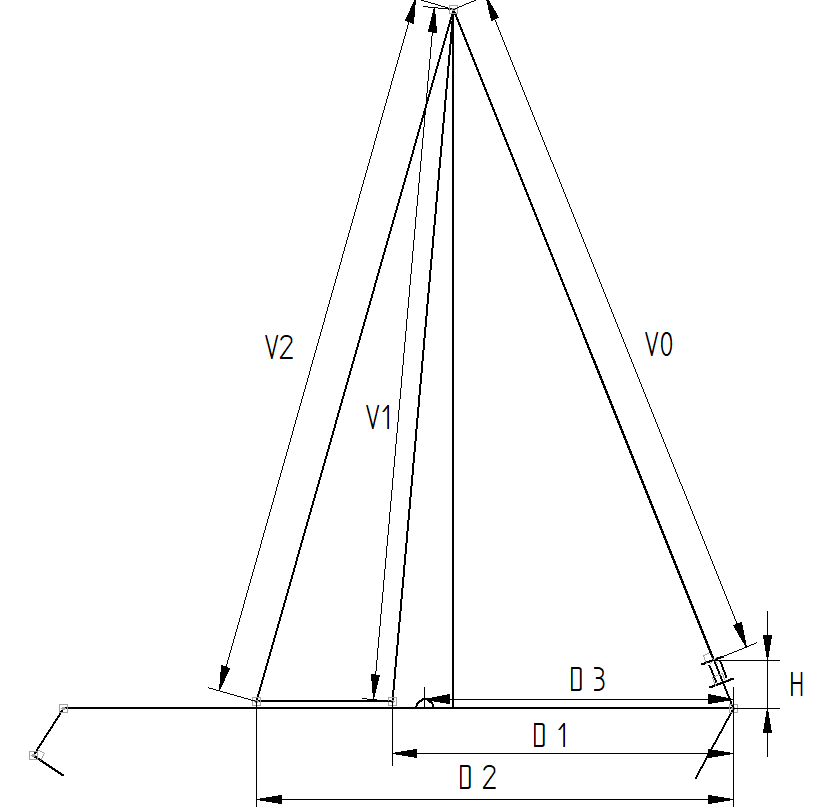 V0 : Guindant max dispo …………………………………………………………………………V1 : Distance drisse en buté / roller position AV …………………………………….V2 : Distance drisse en buté / roller position AR …………………………………….H : hauteur du point d’amure / la cadène d’étai (à plat pond) ……………….D1 : Distance roller position AV / la cadène d’étai (à plat pond) …………….D2 : Distance roller position AR / la cadène d’étai (à plat pond) …………….D3 : Distance cadène de hauban / la cadène d’étai (à plat pond) ……………REMARQUE :